 Программа вебинара27 - 28 ноября 2018 г.«Внедрение системы бережливого производства.                                           От общего к деталям»Интерес к бережливому производству в нашей стране, за последние годы значительно вырос. Этому способствовало не только популяризация данной темы, но и тот факт, что многие компании, вставшие на путь борьбы с потерями, действительно добились определенных результатов и намерены двигаться дальше.Однако, далеко не все из тех, кто решил приобщиться к столь популярному тренду и стать «бережливым», смог достичь поставленных целей. Почему одним это удалось, а другим нет? В чем здесь секрет успеха? Есть ли «правильный» путь, который гарантирует результат? Чтобы получить ответы на эти и другие вопросы, касающиеся развертывания в компании бережливого производства, приглашаем Вас принять участие в вебинаре «Внедрение системы бережливого производства. От общего к деталям». Ведущий вебинара поделится секретами, которые позволят участникам получить знания, необходимые для успешной реализации проектов.Программа вебинара:Еще раз о сути бережливого производства. Как проверить готовность предприятия к внедрению бережливого производства.              Что делать, если предприятие «не готово».Различные подходы к внедрению бережливого производства.                                       Плюсы и минусы каждого из них.Особенности применения базовых лин-инструментов.Движущие силы и силы сопротивления. Как усилить «движущие силы» и ослабить «силы сопротивления».Сопротивление персона изменениям.                                                                      Причины сопротивления.                                                                                                    Ключевые группы и как с ними работать.Как вовлечь руководителя в процесс изменений.Ключевые факторы успеха.Ведущий  вебинара:     Савин Андрей Алексеевич – Бизнес-консультант по развитию производственных систем. 	Преподаватель на программах Master of Business Administration (МВА) по курсам: «Бережливое производство»,  «Управление качеством, «Управление изменениями». НОУ «Институт бизнес-образования» (г. Новокузнецк). 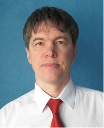 	Опыт работы: реализовано более пятидесяти консалтинговых проектов на предприятиях нефтегазодобывающей, машиностроительной, химической и пищевой промышленности, а также в сельском хозяйстве, оптовой и розничной торговле.Проведено около двухсот корпоративных и открытых семинаров и тренингов по темам связанным с концепцией бережливого производства. Среди организаций, где проводилось данное обучение: ОАО «Самотлорнефнегаз» (Роснефть) (обучено около 2500 сотрудников), Институт дополнительного образования Санкт-Петербургского университета управления и экономики, Институт менеджмента, инноваций и бизнес анализа (ИМИБА) СПб, ООО «Газпромнефть-Оренбург», ОАО «Газпромнефть-Ноябрьскнефтегаз», «Газпромнефть-Муравленко», «ННГГФ», ОАО «Алтай-кокс», ООО «Машзавод» (г. Павловск), ООО «Стандарт плюс» (г. Кемерово), АО «КазСПО-N» (г. Алматы), АО «Экостройсервис»  (г. Караганда), АО «Мунаймаш» (г. Петропавловск),  АО "Газпромнефть - Хантос" (г. Ханты-Мансийск), «КазАтомПром» (Казахстан), ООО «ЖБИ Сибири», ООО «Sokolovoles»  и др. Целевая аудитория вебинара: Руководители предприятийРуководители производстваРуководители департаментов (отделов, цехов)Специалисты в области управления качествомСпециалисты по повышению эффективностиВремя проведения вебинара:  27-28 ноября  2018 г. с 09-00 до 12-00 по клнг. времени.Участники вебинара могут принимать участие:Дистанционно через интернет на своем рабочем месте;Дистанционно через интернет на своем домашнем компьютере.Имеется возможность участвовать с планшета или смартфонов.Участники вебинара получают именной электронный сертификат установленного образца Международного института менеджмента ТПП РФ.Дополнительно: участникам вебинара после проведения мероприятия предоставляется на месяц интернет-ссылка записи вебинара для просмотра в офлайн-режиме.Стоимость участия в вебинаре:   1. Для специалистов из организаций
(скидка 10% при регистрации 2-х и более участников)              -                5000 рублей2. Для специалистов из организаций членов ТПП          -                            скидка 20 % Регистрация заканчивается: 26 ноября 2018 г.Регистрация на вебинар (интернет-семинар) на сайте: http://www.ipt.kaliningrad-cci.ru/ ;  http://kaliningrad.tpprf.ru/ru/announcements/Далее зарегистрированному участнику будет по электронной почте выслан счет на безналичную оплату и ближе к проведению вебинара интернет-ссылка для входа в систему.Техническая проверка компьютерного оборудования слушателей вебинара состоится: 26  ноября 2018 г. в 12-00 по московскому времени по интернет-ссылке https://go.myownconference.ru/x/TestТест интернет соединения с оболочкой - https://myownconference.ru/testerДля участия с планшетов или смартфонов необходимо установить приложение MyOwnConference:Арр Store https://itunes.apple.com/ru/app/myownconference/id1067798941?mt=8Google play https://play.google.com/store/apps/details?id=air.com.dosware.myconference&hl=ruТелефон для справок: (4012) 590 673  (Куркин Геннадий Витальевич); E-mail: ipt@kaliningrad-cci.ruПриложение 1. Технические требования к участию в вебинаре (интернет-семинаре): Для участия в вебинаре Вам понадобится компьютер (ноутбук), подключенный к интернету с акустикой, дополнительно можно подключить вебкамеру и микрофон. Рекомендуемая скорость соединения составляет от 256 kbps. Эта скорость доступна практически на любом подключении в офисе или дома (LAN, ADSL, WiFi). Формат вебинара позволяет сохранить качество обучения: каждый слушатель видит и слышит преподавателя, видит слайды, может скачать учебные материалы и заполнить задания, в любой момент может задать онлайн-вопрос преподавателю или другим участникам. Техническое тестирование участников вебинара состоится: 26 ноября 2018 г. в 12-00 по моск. времени по интернет-ссылке https://go.myownconference.ru/x/Test Уважаемые участники вебинаров! Мы рады сообщить Вам, что теперь участвовать в вебинарах можно при помощи мобильных устройств (смартфоны и планшеты на операционных системах: Android и IOS) в приложении MyOwnConference Рекомендуем пользоваться интернет-браузером Google Chrome.Правила участия в вебинаре:Всем участникам вебинара необходимо заранее регистрироваться, протестировать и настроить своё компьютерное оборудование (Организаторы вебинара не несут ответственность за неправильно настроенное оборудование, программное обеспечение участников вебинара и нарушения работы местных интернет-провайдеров, предоставляющие услуги интернет-связи участникам вебинара. В работе вебинара не считаются дефектами незначительные малозаметные задержки видеоизображения и звука).Участникам вебинара запрещено флудить в чате вебинара (писать некорректные, бессмысленные, многократно повторяемые какие-либо слова и фразы). Нарушители после предупреждения будут забанены (для них будет закрыта возможность писать в чате). Просьба быть вежливыми – Ваши сообщения видят Ваши коллеги из других регионов. При входе в систему вебинара участники вебинара обязаны вводить свои верные данные: Ф.И.О., наименовании организации, города и др. (Пример: Иванов, ТПП, Москва). Участники с неопределенными данными после предупреждения будут удалены из системы. 